Spring 2023IET 4451 – 01/W01 Systems Simulation
Course SyllabusInstructor:  Dr. Gregory L. Wiles, Associate ProfessorPreferred Email Address: Prefer D2L e-mail, alternately gwiles1@kennesaw.eduOffice:  M 121Phone:  470-578-7314Virtual office hours only: M 10:45am - 12:30pm, T  10:00am - 12:30pmClass meeting time and location: M 12:30pm -3:15pm in M 131 and online (optional)Coronavirus StatementCourse DeliveryKSU may shift the method of course delivery at any time during the semester in compliance with University System of Georgia health and safety guidelines.  In this case, alternate teaching modalities that may be adopted include hyflex, hybrid, synchronous online, or asynchronous online instruction.COVID-19 illnessIf you are feeling ill, please stay home and contact your health professional.  In addition, please email your instructor to say you are missing class due to illness. Signs of COVID-19 illness include, but are not limited to, the following:  CoughFever of 100.4 or higherRunny nose or new sinus congestionShortness of breath or difficulty breathingChillsSore ThroatNew loss of taste and/or smell COVID-19 vaccines are a critical tool in “Protecting the Nest.” If you have not already, you are strongly encouraged to get vaccinated immediately to advance the health and safety of our campus community.  As an enrolled KSU student, you are eligible to receive the vaccine on campus. Please call (470) 578-6644 to schedule your vaccination appointment or you may walk into one of our student health clinics. For more information regarding COVID-19 (including testing, vaccines, extended illness procedures and accommodations), see KSU’s official Covid-19 website. Face CoveringsBased on guidance from the University System of Georgia (USG), all vaccinated and unvaccinated individuals are encouraged to wear a face covering while inside campus facilities. Unvaccinated individuals are also strongly encouraged to continue to socially distance while inside campus facilities, when possible.Web Cameras Instructors may require web cameras in their respective courses. Electronic Communications StatementThe best way to reach me between class periods is using the D2L email. This way I will know what class you are in. I will reply as quickly as possible to questions sent over e-mail.  If you wish to meet with me in person, you can drop by my office during office hours.  For online students, I am also willing to meet with you with an ad-hoc Blackboard Collaborate live session during the week if necessary. Email Response TimeI try to answer all emails within 48 hours from the time you first transmit the email, unless I let you know in advance of travel prohibiting me from doing so (or if I have an emergency). This short response time includes weekends and holidays. At times I will send a mass email to the class or an announcement. This will be through D2L email and alternately with the campus mail.  I do not know your Yahoo or Gmail accounts so do not expect any mass emails to those accounts.  CHECK YOUR D2L EMAIL ACCOUNTS FREQUENTLY!  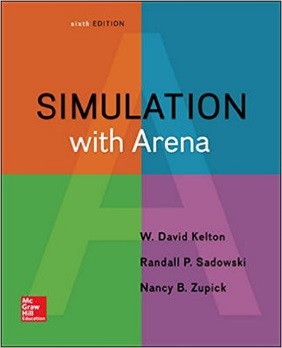 Recommended Textbook (but not required):Simulation with Arena (6e), by W. David Kelton, Randall P. Sadowski, Nancy B. Zupick, McGraw-Hill (2014). ISBN: 978-0-07-340131-7. Note: Arena software v16.0 is required for this course and can be used for free (see options below). Previous editions of the textbook may also be used.A. Do not download the software directly from Arena.  We will be using v16.0, not v16.1.  Instead, download from this D2L site under module “Arena v16.0 download”.  This can only be used on PCs, not for Macs.  For Mac users, use Arena v16.0 on the KSU Virtual Desktop.Direction to access the KSU Virtual Desktop are below: 
Direction to access the virtual desktop are below: 

1.Faculty\ Students can download VMware Horizon View client from  http://virtualowl.kennesaw.edu/downloads.html, for Mac or Windows.   

2.Detailed instructions on how to use Virtual Owl can be found here  http://virtualowl.kennesaw.edu/help.html.   

3.Once the VMware Horizon View client is downloaded & installed on the workstation, students can use their NetID username & password to login and select "IET-Resources" desktop from the list to access Virtual Desktop.   C. Arena is also available on the desktop computers in the M-131 and the Computer lab, M-130.Course DescriptionStudents use ARENA, a stochastic event-based, PC-based graphical simulation program to create virtual equivalents of real world processes. Students create and apply a series of simulation models to statistically analyze discrete and continuous systems in the areas of manufacturing, banking, retail, transportation, and others. Techniques such as sequencing, separation, batching, entity transfer, data collection, animation, process analysis, and process optimization are used to improve efficiency and effectiveness.Course Learning OutcomesStudents will be able to:Apply probability and statistics concepts to perform input data analysis, random variable generation, and output data analysis in simulation models.Illustrate complex, real-life industrial systems using computer simulation methods.Construct simulation models using advanced simulation software.Discuss simulation results through written reports and oral presentations.Course PrerequisitesISYE 2600 or IET 2227 or STAT 2332 and IET 2000 and MATH 1113Class Schedule/AttendanceThe 01 section of this course will meet on campus.  As this is a Hybrid 50% course, significant asynchronous outside work will be required to replace what would typically be the other 75 minute class period.  The W01 section is online synchronous which means you do not need to attend live classes (but you are welcome to).  Lecture recordings will be in MS Teams each week.  Attendance is strongly recommended for this course. Students who miss the live class for any reason are NOT exempt from the material covered during the class period(s) the student misses.KSU D2L BrightspaceThis course has a D2L course web site for use by registered students.  Any class handouts, slides, grades, announcements, and links will be available there, so please get in the habit of checking it often. To log in, go to: https://kennesaw.view.usg.edu/.  Your logon is the same as your KSU Net ID, and your net password.  There are help links on the website too.Course ScheduleThis course will meet on the dates indicated on the Course Schedule as posted on the course homepage.  For hybrid students, we will meet once a week physically in a classroom and the remainder of the week you are responsible for viewing video lectures and attempting suggested homework problems.  For online students we will also meet once a week but virtually using the Blackboard Collaborate with link located in Course Info – Start Here.  The remainder of the week you are responsible for viewing video lectures and working on homework problems.Assessment by ExamsThere will be two timed, 75-minute online exams (Midterm Exam and a Final Exam) covering the material you have learned. This is an individual effort with no help from anyone else. You may have access to all of your Lab models, and the textbook to complete the exam. You are not permitted to IM each other or re-use any previous exam models for these exams. Academic integrity is expected. Online exams will open after the deadline has passed.                    Assessment by Labwork (Labs)Lab Assignments also called HW (10)You will work on all Lab assignments in groups of 4-5 students. Submit only one assignment on behalf of each group in the appropriate Dropbox folder. Work together to come up with a foolproof plan to submit all Lab assignments on time (i.e., designate one person to submit all assignments). Include all group member names on the assignment submission to ensure they receive credit for the assignment. Lab submissions with group member names missing will be interpreted as they did not contribute to the assignment and, therefore, will not receive credit. It is the group’s responsibility to include names on the assignment before the assignment is submitted in Dropbox. Adding names to the assignment after the deadline is too late and will not be considered. No missed or late assignments will be accepted. No exceptions. There are 10 Homework or Lab assignments. Helpful hint: Bring a flash drive with you to save your model and other output files. Sometimes, trying to save your work to your network drive fails.Note: I will not review or troubleshoot your model before you submit it. Don’t give up if you get stuck on something. Take a break and then resume your efforts as a team. Refer to the textbook, recorded lecture, ppt slides, and your group members as key resources for each assignment. Grading PolicyYour final grade in this course will be determined using the following weights for each component of this course:Grading Scale90 – 100   = A80 – 89.5  = B70 – 79.5  = C60 – 69.5  = D59.9 and below = FNote: There is no extra credit for this course.Missed/Late WorkNo late assignments will be accepted. All missed/late assignments will receive the grade of zero. Strictly enforced. This policy is very clear.Attendance Policy1. All students are expected to attend all class sessions beginning with the first class session and continuing all the way through Final Exam Week. A sign-in attendance sheet will be given each week. No signature => not in attendance that week.
2. Students who miss class for any reason are not exempt from the material covered during the class the student misses.
3. The instructor is not responsible for assisting students catch up on class material when the student is absent from class.
4. Your attendance will not directly impact your grade in this course unless you are absent for an Exam or if you fail to complete an Assignment on time.
5. It should be noted that students who attend class on a regular basis normally perform better on the Assignments and on Exams.
6. However, simply being present in class does not guarantee that the student will receive a high grade or a passing grade in this course.Calculators/SoftwareYou are welcome to use ARENA already installed on the computers in the M-130 and M-131 labs or you may bring your personal laptop with ARENA loaded. If you are taking this course online, you will need to download the free edition of Arena from the Rockwell Automation website (http://www.arenasimulation.com/) or go to the D2L course homepage for a downloadable copy. For other work, you may need access to a calculator or, perhaps, Excel (also available on the lab computers).Hybrid or Online Course ResponsibilitiesHybrid sessions (01, 02, etc.) are designed to be one-half classroom attendance and on-half on-line attendance.  The online session (W01, W02, etc.) is attended one-half via on-line meeting room software such as Microsoft Teams and one-half pre-recorded online video lectures.  Both types of classes require the student to view the pre-recorded lecture between any live lectures.  It will be the student’s responsibility to schedule and view these lectures at their own convenience.  It is strongly recommended that you watch the lectures and keep up with class work and class discussions. Technology Skills NeededAll students are expected to be familiar with:1. Connecting to the internet.2. Logging in to the course website (i.e. D2L Brightspace).3. Using internet browsers (e.g., Internet Explorer, Firefox, Chrome, etc.).4. Downloading and opening PDF, Word, and Excel documents.5. Elementary use of Excel including Cell Referencing and using Math Functions, no VBA required.6. For online students, invest in a headset with a microphone and speakers.WithdrawalStudents who find that they cannot continue in college for the entire semester after being enrolled, because of illness or any other reason, need to complete an online form. To completely or partially withdraw from classes at KSU, a student must withdraw online at www.kennesaw.edu, under Owl Express, Student Services.  The date the withdrawal is submitted online will be considered the official KSU withdrawal date which will be used in the calculation of any tuition refund or refund to Federal student aid and/or HOPE scholarship programs. It is advisable to print the final page of the withdrawal for your records. Withdrawals submitted online prior to midnight on the last day to withdraw without academic penalty will receive a “W” grade. Withdrawals after midnight will receive a “WF”. Failure to complete the online withdrawal process will produce no withdrawal from classes. Call the Registrar’s Office at 770-423-6200770-423-6200 during business hours if assistance is needed.  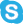 Students may, by means of the same online withdrawal and with the approval of the university Dean, withdraw from individual courses while retaining other courses on their schedules. This option may be exercised up until the W date on the Academic Calendar (on Registrar’s website). Failure to withdraw by the W date will mean that the student has elected to receive the final grade(s) earned in the course(s). The only exception to those withdrawal regulations will be for those instances that involve unusual and fully documented circumstances. In these rare cases, the policies of the university regarding hardship withdrawals will be strictly followed.  If any remaining coursework cannot be completed by the last class day, the instructor of this course will only consider assigning an incomplete grade to a student with an unusual and fully documented circumstance (must be verified by department chair or college dean), who is passing the course within two weeks of the last class day. If the final exam is among the assignments, the student’s grade will remain an “F” until it is taken, after which a grade change form will be submitted to the registrar if necessary, once the other agreed upon conditions are met.KSU Diversity Vision StatementIt is our vision to create a strong multicultural and diverse educational environment at KSU in order to increase student satisfaction and to promote an understanding and awareness of people from various backgrounds upon graduation. In this way, KSU students will be educated for, and can effectively compete in the global society.Course Enrollment Status StatementStudents are solely responsible for managing their enrollment status in a class; nonattendance does not constitute a withdrawal.Student Support Resources – Strategies for SuccessLibrary, Tech Support, Tutoring, Writing Center, Advising, Bookstore, Resource Guide, Online Courses, other support resources: http://learnonline.kennesaw.edu/resources/index.phpAccessibility Statements or VPAT for Technologies: https://softchalkcloud.com/lesson/serve/jV10GKPfztZwQn/htmlAcademic and Student Services: http://www.kennesaw.edu/currentstudents.phpOther Technical ResourcesFor D2L Technical Support: http://uits.kennesaw.edu/.D2L Privacy Statement: http://www.brightspace.com/legal/privacy/Blackboard Collaborate Support: https://apps.kennesaw.edu/files/pr_app_uni_cdoc/doc/Blackboard%20Collaborate%20for%20Students.pdfThe Privacy Policies for External Tools: http://www.blackboard.com/footer/privacy-center.aspxHelp Desk: studenthelpdesk@kennesaw.edu, phone 470-578-6999470-578-6999Walk-in Help: Marietta campus - bottom floor H-building just outside the double doors on the East side.Personal Laptop/Smart Phone Help: http://uits.kennesaw.edu/ or walk-in.Please remember to use the rules of Netiquette in any online communication environment.  http://www.education.com/reference/article/netiquette-rules-behavior-internetAcademic Honesty/Integrity/Ethics StatementEvery KSU student is responsible for upholding the provisions of the Student Code of Conduct, as published in the Undergraduate and Graduate Catalogs. Section 5c of the Student Code of Conduct addresses the university’s policy on academic honesty, including provisions regarding plagiarism and cheating, unauthorized access to university materials, misrepresentation/falsification of university records or academic work, malicious removal, retention, or destruction of library materials, malicious/intentional misuse of computer facilities and/or services, and misuse of student identification cards. Incidents of alleged academic misconduct will be handled through the established procedures of the Department of Student Conduct and Academic Integrity (SCAI), which includes either an “informal” resolution by a faculty member, resulting in a grade adjustment, or a formal hearing procedure, which may subject a student to the Code of Conduct’s minimum one semester suspension requirement.The high quality of education at Kennesaw State University is reflected in the credits and degrees its students earn. All assignments that take place in and out of the classroom must be your own work and original for this course. The protection of these high standards is crucial since the validity and equity of the University's grades and degrees depend upon it. Any student found to have violated any KSU academic honesty regulation after a hearing before a university hearing panel or before the Vice President for Student Success and Enrollment Services (or his/her designee) shall be suspended for at least one semester, unless the student persuades the deciding body that the circumstances of his or her behavior substantially mitigate the gravity of the violation. These regulations are designed to assist students in (1) developing appropriate attitudes about, and (2) understanding and following the university’s standards relating to academic honesty. The regulations protect students by helping them avoid committing infractions that may compromise the completion of their KSU degrees or damage their reputations.Student Conduct Pledge/Statement: As a member of the Kennesaw State University community of scholars, I understand that my actions are not only a reflection on myself, but also a reflection on the University and the larger body of scholars of which it is a part. Acting unethically, no matter how minor the offense, will be detrimental to my academic progress and self-image. It will also adversely affect all students, faculty, staff, the reputation of this University, and the value of the degrees it awards. Whether on campus or online, I understand that it is not only my personal responsibility, but also a duty to the entire KSU community that I act in a manner consistent with the highest level of academic integrity. Therefore, I promise that as a member of the Kennesaw State University community, I will not participate in any form of academic misconduct.Types of Academic Misconduct:1) Cheating: Receiving, attempting to receive, knowingly giving or attempting to give unauthorized assistance in the preparation of any work required to be submitted for credit (including examinations, laboratory reports, essays, themes, term papers, etc.) is considered cheating, as is engaging in any behavior that a professor prohibits as academic misconduct in the syllabus or class discussion. Unless specifically authorized, using and/or having access to electronic devices during an examination, quiz, test or other assessment is automatically considered cheating, regardless of the student’s reason for using/accessing the device; 2) Plagiarism: Including direct quotations from other sources into work required to be submittedfor credit without indicating them as such by quotation marks, block quotes or other appropriate formatting. Incorporating the work of someone (e.g. ideas, theories, data, figures, graphs, programs, electronic based information, illustrations, etc.) into a paper or project without due acknowledgement;3) Self-Plagiarism: Submitting any work for credit which was not authored specifically and originally for the assignment in question without the prior permission of the professor receiving that assignment. Most commonly, this means submitting the same, or substantially the same, paper or other assignment for credit in more than one class;4) Misrepresentation and/or Falsification: Knowingly providing false information in completing University forms or applications (including admissions forms, scholarship applications, time sheets, false or counterfeit transcripts, etc.) or in any work submitted for credit. This includes providing fabricated/altered documents to substantiate an excused absence (such as to meet attendance requirements or have the chance to make-up a missed exam). Signing in for another student or having another individual sign in on a student’s behalf on an attendance sheet also constitutes a violation of this code section.5) Unauthorized Access to University Materials: Taking, attempting to take, stealing or in any unauthorized manner otherwise procuring, gaining access to, altering or destroying any material pertaining to the conduct of a class (including tests, examinations, grade change forms, grade rolls, roll books, laboratory equipment, University grade records in written or computerized form, etc.).6) Malicious/Intentional Misuse of Computer Facilities/Services: Maliciously or intentionally misusing university-controlled computer facilities and services. This includes violations of state and federal laws (e.g. copyright violations, unauthorized access to systems, alteration/damage/destruction, or attempted alteration/damage/destruction, use for profit, etc.) or a department's rules for computer usage (e.g. account violations, damage, or destruction of the system and/or its performance, unauthorized copying of electronic information, use of threatening or obscene language, etc.).7) Malicious Removal, Retention or Destruction of University Resource Materials: Misplacing, taking, destroying any item or part of an item belonging to or in the protection of the University (or the attempt thereof) with the intention of bringing about an undue disadvantage in the academic pursuits of other Kennesaw State University students.These examples of academic dishonesty shall not be construed to be comprehensive, and infractions will be dealt with on an individual basis according to university policies and procedures. It is the obligation of each student to assist in the enforcement of academic standards. See: The KSU Student Code of Conduct at KSU Codes of Conduct-2015.pdf ComponentWeight(10) Lab Assignments 60%Exam 120%Exam 220%Total100%